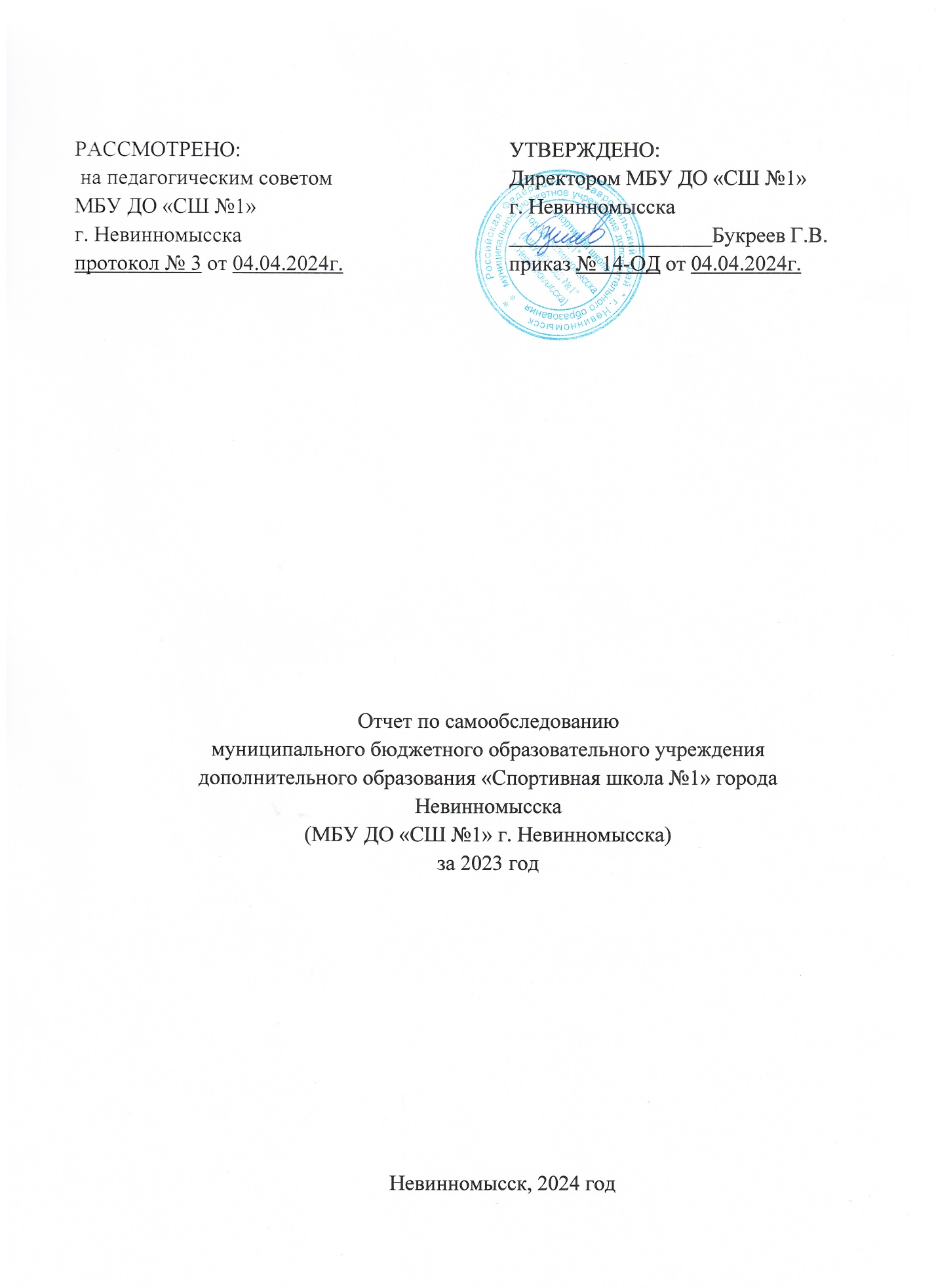 ОТЧЕТО РЕЗУЛЬТАТАХ САМООБСЛЕДОВАНИЯМУНИЦИПАЛЬНОГО БЮДЖЕТНОГО УЧРЕЖДЕНИЯДОПОЛНИТЕЛЬНОГО ОБРАЗОВАНИЯ«СПОРТИВНАЯ ШКОЛА №1» ГОРОДА НЕВИННОМЫССКАI. ВВЕДЕНИЕ	Настоящий отчет подготовлен по результатам проведения самообследования, согласно требованиям федерального законодательства, которое обязывает образовательные организации ежегодно осуществлять процедуру самообследования и размещать соответствующий отчет на сайте организации (статья 29 Федерального закона от 29 декабря 2012 г. № 273-ФЗ «Об образовании в Российской Федерации (с изменениями и дополнениями). Самообследование проводилось в соответствии с требованиями приказов Министерства образования и науки РФ от 14 июня 2013 г. № 462 «Об утверждении Порядка проведения самообследования образовательной организацией» и от 10 декабря 2013 г. №1324 «Об утверждении показателей деятельности образовательной организации, подлежащей самообследованию».                                                  	Состав комиссии по самообследованию МБУ ДО «СШ №1» 
г. Невинномысска: директор – Букреев Глеб Вячеславович;заместитель директора по УВР – Буряница Лилия Викторовна;заместитель директора по АХЧ – Анурова Евгения Георгиевна;тренер-преподаватель – Терещенко Людмила Васильевна.	Целью проведения самообследования МБУ ДО «СШ №1» г. Невинномысска является обеспечение доступности и открытости информации о деятельности учреждения. 	Самообследование проводится в форме сбора и анализа данных по основным направлениям деятельности МБУ ДО «СШ №1» 
г. Невинномысска:образовательная деятельность;система управления организации;содержание и качество подготовки обучающихся;организация учебного процесса;качество кадрового обеспечения;качество учебно-методического обеспечения;качество материально-технического обеспечения;функционирование внутренней системы оценки качества образования.II. ОБЩАЯ ХАРАКТЕРИСТИКА УЧРЕЖДЕНИЯМБУ ДО «СШ №1 » функционирует с 1962 года. Основное предназначение спортивной школы – реализация дополнительных общеразвивающих и дополнительных образовательных программ спортивной подготовки по видам спорта. МБУ ДО «СШ №1» осуществляет свою деятельность в соответствии с нормативно-правовыми документами:	- Федеральный закон от 04.12.2007 № 329-ФЗ «О физической культуре и спорте в Российской Федерации»;	- Федерального Закона РФ «Об образовании» в РФ №273-ФЗ от 29.12.2012г.;− Федеральный закон от 30.04.2021 № 127-ФЗ «О внесении изменений в Федеральный закон «О физической культуре и спорте в Российской Федерации «и Федеральный закон «Об образовании в Российской Федерации»;	- Приказ Министерства спорта Российской Федерации от 21.12.2022 № 1312 «Об утверждении примерной дополнительной образовательной программы спортивной подготовки по виду спорта «баскетбол»;	- Приказ Министерства спорта Российской Федерации от 06.12.2022 № 1142 «Об утверждении примерной дополнительной образовательной программы спортивной подготовки по виду спорта «прыжки на батуте»;	- Приказ Министерства спорта Российской Федерации от 16.11.2022 № 878 «Об утверждении примерной дополнительной образовательной программы спортивной подготовки по виду спорта «легкая атлетика»;	- Приказ Министерства спорта Российской Федерации от 07.07.2022 № 579 «Об утверждении примерной дополнительной образовательной программы спортивной подготовки по виду спорта «шахматы»;             - Приказ Министерства просвещения Российской Федерации от 27.07.2022 № 629 «Об утверждении Порядка организации и осуществления образовательной деятельности по дополнительным общеобразовательным программам» (зарегистрировано в Минюсте России 26.09.2022 № 70226);	- Устава, утвержденного приказом управления образования администрации города Невинномысска от 13.03.2023г. №120-о/д;	- Конвенции о правах ребенка;	- Приказ Министерства спорта Российской Федерации от 03.08.2022 № 634 «Об особенностях организации и осуществления образовательной деятельности по дополнительным образовательным программам спортивной подготовки» (далее – Приказ № 634);	- Приказ Минпросвещения России от 27.07.2022 № 629 «Об утверждении Порядка организации и осуществления образовательной деятельности по дополнительным общеобразовательным программам»; 	
	- Санитарно-эпидемиологическое заключение 
№ 26ГН.04.000.М.00024.04.14 от 02.04.2014г.;	- Свидетельство о государственной регистрации юридического лица № 0915 от 05 июня 2001 года;	- Свидетельство о праве оперативного управления №04240127 от 16.04.2002г.;	- Свидетельство о государственной регистрации права на оперативное управление (земельный участок) №26-26-16/010/2008-202 от 22.10.2015г.;	- Свидетельство о государственной регистрации права на оперативное управление (здание школы ул. Менделеева, д.26 а №26-26-22/023/2011-163 от 22.10.2015г.;	- Свидетельство о государственной регистрации права на оперативное управление (здание Шахматного клуба ул. 50 лет Октября 8а) №26-26-22/023/2011-164 от 22.10.2015г.III. ОЦЕНКА ОБРАЗОВАТЕЛЬОЙ ДЕЯТЕЛЬНОСТИ	В МБУ ДО «СШ №1» разработана система оценки освоения  образовательных программ. Диагностика образовательной деятельности имеет 2 этапа и проводится в определённые сроки: 1 этап - первичная диагностика (сентябрь); 2 этап - итоговая аттестация (апрель-май). Первичная диагностика проводится в группах первого года обучения с целью определения уровня мотивации, подготовленности, развитости или степени развития двигательных качеств детей в начале цикла обучения.	Анализ результатов первичной диагностики (вводного контроля) даётвозможность тренеру-преподавателю подобрать оптимальный объём средствфизической подготовки для каждой группы, определить индивидуальный маршрут обучения ребёнку, запланировать, при необходимости, дополнения изменения в учебно-тематическом плане программы.	Анализ результатов итоговой аттестации показывает уровень развитияспособностей и личностных качеств ребёнка, их соответствие прогнозируемым результатам программы.	Процент качества успеваемости определяется по количеству обучающихся, сдавших нормативы на «четыре» и «пять». В течение года, администрация и методист МБУ ДО «СШ №1 » , посещают открытые занятия, мастер-классы, соревнования, и имеют возможность оценить динамику и уровень усвоения программ в учебных группах каждого педагога.	По итогам контрольных нормативов, проведенных в сентябре 2023года,сохранность контингента занимающихся на каждом отделении составила:	 на отделении баскетбола – 93 %	 на отделении легкой атлетике – 95 %	 на отделении шахмат – 90 %
	 на отделении прыжков на батуте – 96 %Спортсмены МБУ ДО «СШ №1» в течении всего учебного года принимали участия, согласно календаря спортивно-массовых мероприятий: в городских, краевых и всероссийских  соревнованиях.	Так в 2023 году наши спортсмены приняли участие в городских мероприятиях, которые проводит наше учреждение:IV. СТРУКТУРА И СИСТЕМА УПРАВЛЕНИЯ МБУ ДО «СШ №1»	Управление школой осуществляется в соответствии с действующим законодательством, Уставом и строится на принципах единоначалия и самоуправления. Непосредственное управление школой осуществляет прошедший соответствующую аттестацию директор, назначенный на должность учредителем.	Формами самоуправления в школе являются:  педагогический совет, общее собрание трудового коллектива, управляющий совет.	Общее руководство содержанием образования МБУ ДО «СШ №1» осуществляет педагогический совет.	Педагогический совет - коллегиальный орган самоуправления МБУ ДО «СШ №1» и создается с целью определения стратегии развития учреждения. 	В 2023 году было проведено 5 заседаний педагогического совета, на которых были рассмотрены следующие вопросы:	- рассмотрели и приняли образовательную программу Учреждения;         - рассмотрели и приняли учебный план, программу деятельности, годовой календарный учебный график, дополнительные общеобразовательные программы тренеров-преподавателей учреждения на учебный год;рассмотрели отчет о результатах самообследования.  	- рассмотрели  и приняли дополнительные образовательные программы спортивной подготовки по видам спорта: «легкая атлетика», «прыжки на батуте», «шахматы», «баскетбол».	 В 2023 году  было проведено 3 общего собрания трудового коллектива школы, на которых были рассмотрены следующие вопросы:разработан и принят Коллективный договор на 2023-2026гг.;внесение предложений директору учреждения по вопросам улучшения функционирования, совершенствования трудовых отношений;осуществление контроля над работой администрации учреждения по охране здоровья работников, созданию безопасных условий труда.	В 2023 году было проведено 2 собрания управляющего совета, на которых были рассмотрены следующие вопросы:	- рассматривали предложения по совершенствованию локальных нормативных актов МБУ ДО «СШ №1» , затрагивающие права и законные интересы обучающихся и их родителей и педагогических работников;	- был принят проект Устава;	- рассмотрен и принята программ развития  МБУ ДО «СШ №1»;	-  согласовали распорядок работы МБУ ДО «СШ №1», продолжительность рабочей недели и учебных занятий в соответствии с учебным планом и графиком учебного процесса.V. CОДЕРЖАНИЕ И КАЧЕСТВО ПОДГОТОВКИ ОБУЧАЮЩИХСЯ	Качество предоставления образовательных услуг – один из основных вопросов, который стоит сегодня перед всеми участниками образовательного процесса.	В первую очередь, МБУ ДО «СШ №1» измеряет качество предоставляемых услуг удовлетворенностью обучающихся и их родителей образовательной средой МБУ ДО «СШ №1» , которая позволяет каждому обучающемуся раскрыть себя.	Повышению качества образовательных услуг способствует реализация задач по следующим основным направлениям:систематизация результатов деятельности всех участников педагогического процесса путем введения рейтинговой оценки соревновательной и творческой активности;обеспечение условий для положительной динамики показателей текущей и итоговой аттестации обучающихся МБУ ДО «СШ №1»;обеспечение условий качественного проведения спортивно-массовых мероприятий различного уровня на базе МБУ ДО «СШ №1»;         - проведение мониторинга удовлетворенности качеством образовательных услуг;учет достижений всех участников образовательного процесса;         - расширение связей спортивной школы с образовательными учреждениями, предприятиями и организациями города в рамках совместной деятельности (проведение соревнований и мероприятий и т.д.);совершенствование процесса информатизации.	В период с 01.01.2023г. по 31.12.2023г. показателем результативности образовательного процесса, успехом и достижений обучающихся в МБУ ДО «СШ №1», является участие и победы в официальных соревнованиях городского, краевого, всероссийского уровней.	Мониторинг деятельности тренеров по количеству выполненных обучающимися разрядов:	Спортивная деятельность обладает большими воспитательными возможностями. Вся воспитательная работа в МБУ ДО «СШ №1» строится на воспитание гражданина, имеющего стойкие убеждения, нравственные принципы, твердую активную жизненную позицию. А самое главное - крепкое здоровье.	Задачи воспитательной работы:	- закрепление традиций МБУ ДО «СШ №1»;	- создание благоприятной образовательной среды,  психологически комфортных условий обучения;	- гуманизация и демократизация отношений всех участников образовательного процесса, создание условий для организации и проведения мероприятий по укреплению здоровья;	- ориентированная работа тренеров на раскрытие спортивного потенциала каждого ученика;	- совершенствование системы тренеров-преподавателей с обучающими и родителями;	-совершенствование работы управляющего совета;	- активизация связей учреждения, семьи  и других общественных и образовательных организаций.	Воспитательная работа является неотъемлемой частью учебно-тренировочного процесса и строится по следующим направлениям:	- гражданско-патриотическое;	- нравственно-этическое;	- культурологическое;	- спортивно-оздоровительное;	- детское самоуправление;	- профориентационное воспитание.		Обучающиеся МБУ ДО «СШ №1» приняли участие в следующих мероприятиях:	Ежегодно МБУ ДО «СШ №1» ставить перед собой задачу вовлечения в лагерь с дневным пребыванием детей, обучающихся спортивно-оздоровительных групп и групп начальной подготовки.	Проведение лагерной смены обусловлено необходимостью:	- укрепление здоровья обучающихся;	- проблема летней занятости детей;	- сплочённости детского коллектива;	- организация учебно-тренировочного процесса с ежедневными двухразовыми тренировками.	В 2023 году был открыт профильный лагерь спортивной направленности  на базе МБУ ДО «СШ №1» с 02 июня по 22 июня 2023г. сроком на 18 рабочих дней с контингентом обучающихся 53 человека.VI. ОРГАНИЗАЦИЯ УЧЕБНОГО ПРОЦЕССА	МБУ ДО «СШ №1» в соответствии с лицензией и Уставом учреждения  реализует дополнительные общеразвивающие и дополнительные образовательные программы спортивной подготовки физкультурно-спортивной направленности.	МБУ ДО «СШ №1» решает основные задачи дополнительного образования детей через специально организованный образовательно-воспитательный процесс, который направлен на  формирование здорового образа жизни, развитие физических, интеллектуальных и нравственных способностей, достижение уровня спортивных успехов.	В МБУ ДО «СШ №1» реализуются дополнительные общеразвивающие и дополнительные образовательные программы спортивной подготовки по следующим видам спорта: баскетбол, легкая атлетика, шахматы, прыжки на батуте. Вид образовательных программ – спортивная подготовка. Нормативный срок освоения – 7-8 лет.	Учебный год в МБУ ДО «СШ №1» начинается 01 сентября. Образовательный процесс регламентируется учебным планом по всем дополнительным общеобразовательным программам, расписанием учебно-тренировочных занятий (с учетом пожеланий родителей (законных представителей) несовершеннолетних обучающихся), календарным планом спортивно-массовых мероприятий.Продолжительность одного тренировочного занятия, рассчитываемого в академических часах, не должна превышать: 	- на этапе начальной подготовки – 2 часа;	- на учебно-тренировочном этапе – 3 часа.	Продолжительность одного астрономического часа  составляет 60 мин., для детей дошкольного возраста 30-35 мин.	В 2023  учебном году в МБУ ДО «СШ№1» были сформированы 26 учебные группы, в которых охват обучающихся составил 406 человек, из них в группы начальной подготовки было зачислено 256 человека, в учебно-тренировочные группы – 100 человека, в спортивно - оздоровительных группах – 50 человек.Основными формами работы школы являются:групповые учебно-тренировочные и теоретические занятия;участия в спортивных соревнованиях;тестирование и медицинский контроль;инструкторская и судейская практика;участие в культурно-массовых мероприятиях.	Основными формами учебно-тренировочного процесса в МБУ ДО «СШ№1»  является:	- учебно-тренировочные занятия с группой;	- медико-восстановительные мероприятия;	- самостоятельная работа занимающихся по индивидуальным планам;	- участие в соревнованиях и иных мероприятиях;	- инструкторская и судейская практика;	- промежуточная и итоговая аттестация обучающихся.	Для групп начальной подготовки и учебно-тренировочных групп результатами успешного усвоения материала обучающихся МБУ ДО «СШ№1»  является выполнение массовых разрядов на соревнованиях в течение учебного года, а также сдача экзаменов по общефизической и специальной физической подготовке.VII. ВОСТРЕБОВАНОСТЬ ВЫПУСКНИКОВ.	Выпускники нашей спортивной школы на протяжении ряда лет  успешно проходят обучение в спортивных вузах страны.  VIII. КАДРОВОЕ ОБЕСПЕЧЕНИЕ 	Общее количество работников составляет 21 человек.	Общее количество руководящих работников составляет -3 человека	Общее количество педагогических работников составляет -7 человек, в том числе:	6 педагогов имеют высшее педагогическое образование, трое из которых награждены знаком «Отличник физической культуры и спорта», 3 тренера-преподавателя имеют высшую квалификационную категорию, 2 тренера-преподавателя имеют первую квалификационную категорию.	2 педагога прошли кус повышения квалификации в ГБУДПО «СКИРОПК и ПРО» по дополнительной профессиональной программе «Теория и методика спортивной тренировки контексте требований федеральных стандартов спортивной подготовки в объеме 108 часов.	Возраст педагогических работников МБУ ДО «СШ №1»	Образование руководящих работников МБУ ДО «СШ №1»:	Директор - Букреев Глеб Вячеславович, образование – высшее, Белгородская школа МВД, 1996 г., юрист, «Менеджмент в образовании», 2016 год; НГГТИ, 2016 год.	Заместитель директора по УВР – Буряница Лилия Викторовна, образование – высшее, ФГОУ ВПО «СКАГС», 2008 год, «Менеджмент организации», повышение квалификации по программе «Менеджмент в образовании», ГАОУ ВПО «НГГТИ», профессиональная переподготовка «Физическая культура в образовательных организациях», 2018г.	Заместитель директора по АХЧ – Анурова Евгения Георгиевна образование – Невинномысский Экономико Правовой Техникум Бухгалтерский учет, анализ и аудит, 2006г.; высшее, НГГТИ, 2015г., Профессиональное обучение. Профиль: Строительство; повышение квалификации по программе «Управление государственными и муниципальными закупками», 2023г.; по состоянию на 01.04.2024г. проходит обучение в НГГТИ «Менеджмент в образовании».IX.  БИБЛИОТЕЧНОЕ И ИНФОРМАЦИОННОГООБЕСПЕЧЕНИЯ	В учебном процессе особая роль отведена информационно-методическому обеспечению, которое осуществляется методическим кабинетом, предметными (цикловыми) комиссиями и направлено на разработку материалов комплексного научно-методического обеспечения реализуемых профессиональных образовательных программ.	Библиотечный фонд учреждения представлен достаточным количеством литературы для тренеров-преподавателей.	Миссия нашей школы - реализация доступных и качественных образовательных услуг физкультурно-спортивной направленности. Качество образования и воспитания напрямую связано с педагогической компетентностью кадров, их профессиональным, культурным уровнем, их творческим потенциалом. Важным средством повышения педагогического мастерства тренеров-преподавателей, связывающим в единое целое всю систему работы МБУ ДО «СШ №1» , является методическая работа. Цель: 	- повешение уровня профессионального мастерства тренеров-преподавателей; уровня успешности, воспитанности и развития обучающихся;	- повышение качества образования в МБУ ДО «СШ №1» через обновление программно-методические обеспечения, внедрения новых педагогических технологий и проектов в образовательную практику, реализацию основных инновационных направлений;	- обобщение педагогических технологий, ориентированных на интеграцию ранее полученных знаний с новыми;	- создание условий для повышения профессиональной компетенции тренеров – преподавателей.	Критериями качества остаются:	для обучающихся-сохранение и укрепление здоровья, повышение уровня физической подготовленности и физического  совершенства;	для тренеров-преподавателей-уровень педагогической компетентности, коммуникативные способности, конструктивные и самообразовательные умения, педагогическое творчество.	Направления в деятельности методической службы.	1.Инфомационно-методическое обеспечение:	1.1.Изучение и утверждение планов спортивных мероприятий;	1.2. Утверждение учебно-тренировочных планов для групп обучающихся;	1.3. Формирование фонда учебно-методической литературы «Методкопилка»	2. Организационно-методическое:	2.1. Анализ работы методической службы;	2.2. Организация и участие в городских и краевых мероприятиях;	2.3. Оказание помощи тренерам-преподавателям в работе с обучающимися, имеющими повышенный интерес к учебно-тренировочной деятельности.	3. Программно-методическое:	3.1. Работа по имеющимся программам: общеразвивающим и предпрофессиональным программам по видам спорта;	3.2. Ведение мониторинга результатов образовательной деятельности тренеров-преподавателей.	4. Работа по повышению профессиональной компетенции тренеров-преподавателей:	4.1. Выявление уровня профессиональной компетенции (посещение учебно-тренировочных занятий);	4.1. Посещение курсов повышения квалификации, конференций, семинаров;	4.2. Оказание помощи в подготовке документов для документов  для аттестации педагогических работников;	4.3. Посещение учебно-тренировочных занятий, организация взаимопосещений занятий у коллег;	4.4. Методика проведения анализа и самоанализа учебно-тренировочного занятий.	Пути повышения профессиональной квалификации:	1. Самообразование.	2. Курсы повышения квалификации, организуемые региональным методическим кабинетом. Систематизирована информация о деятельности и творческой активности тренеров-преподавателей, банк данных педагогического коллектива, где четко отслеживается информация о прохождении курсов повышения квалификации, аттестации, наградах, творческой активности тренеров и т.п.	3. Работа над методической темой. Для активации методической работы и привлечения тренеров к самообразованию, за каждым тренером закреплена тема,  итогом работы над которой является написание методических разработок и выступление на семинарах и   методических советов. Участие в городских, краевых семинаров.	Повышению результатов методической работы в МБУ ДО «СШ№1» способствовали следующие факторы:	- мотивация членов педагогического коллектива на повышение своего профессионального уровня;	- пополнение методического потенциала;	-стратегического направления в учебно-тренировочном и воспитательном процессе;	- освоение педагогами технологий здоровьесбережения.	Наиболее востребованными формами методической учебы в МБУ ДО «СШ№1» являются: самообразование, обучение на курсах повышение квалификации, теоретических семинарах, общение с коллегами и изучение их опыта работы при взаимопосещении учебно-тренировочных занятий, совместная работа в группах, самоанализ и самооценка.X. МАТЕРИАЛЬНО-ТЕХНИЧЕСКОЕ ОБЕСПЕЧЕНИЕЗдания и сооруженияОборудование для образовательного процессаСуществующие проблемы МБУ ДО «СШ№1»:1. Материально-технические условия в МБУ ДО «СШ№1»  отстают от современных требований.	2.  По-прежнему отсутствует финансирование на проведение и участие в выездных соревнованиях. Рекомендации по результатам самообследования:	По качеству подготовки обучающихся:	- продолжить работу по совершенствованию системы контроля качества спортивной подготовки обучающихся.	По кадровому потенциалу:	- способствовать сохранению кадрового потенциала учреждения, привлечению к преподавательской деятельности молодых специалистов;	- продолжить работу по совершенствованию методов формирования;Профессионального мастерства тренеров-преподавателей.	По воспитательной работе:	- продолжить работу по разнообразию форм воспитательной работы во время проведения учебно-тренировочного процесса, спортивно-массовых мероприятий, проведения летней оздоровительной компании, выездных соревнований.	По методическому обеспечению:	- развивать мотивацию педагогических кадров к самообразованию, участию в педагогических конкурсов, семинаров, фестивалях.	По материально-технической базе:	- продолжить работу по оснащению спортивным оборудованием в соответствии с современными требованиями.	Выводы:	Образовательный процесс в учреждении организован в соответствии с годовым календарным учебным графиком, образовательной программой,  с учебными планами в объединениях и расписанием. Необходимо провести работу по доработке нормативно-правовой базы.	У тренеров-преподавателей разработаны и выполняются планы теоретической подготовки, планы воспитательной работы, листы инструктажей по технике безопасности.	Тренеры - преподаватели на своих занятиях используют разнообразные средства и методы обучения. Особое внимание уделяется наработке двигательных навыков, развитию физической и функциональной подготовленности. Необходимо провести работу по разнообразию средств и методов при проведении учебно-тренировочных занятий специальной - физической подготовки у баскетболистов.	Условия реализации образовательного процесса являются достаточными для привлечения обучающихся-спортсменов к систематическим занятиям физической культурой и спортом.	Количественный состав обучающихся в пределах показателей муниципального задания.	Отсутствует финансирование на проведение и выезды на соревнования.ПОКАЗАТЕЛИ САМООБСЛЕДОВАНИЯДЕЯТЕЛЬНОСТИ МБУ ДО «СШ №1» ГОРОДА НЕВИННОМЫССКА за 2023 годДиректор МБУ ДО «СШ №1»						Г.В. БукреевИнформацияНазвание ОУМуниципальное бюджетное учреждение дополнительного образования  «Спортивная школа №1» города Невинномысска (далее МБУ ДО «СШ №1»)Тип ОУУчреждение дополнительного образованияВид ОУСпортивная школаОрганизационно-правовая формаМуниципальное бюджетное учреждениеФорма обучения ОчнаяУчредительУправление образования администрации города НевинномысскаГод основания1962Юридический адрес357108, Ставропольский край, г. Невинномысск, ул. Менделеева, д. 26 –а Телефон8-8654-7-19-30E-mailmou-dod-sport@mail.ru  Адрес сайта винтернетеhttp://dush-1nevnik.ru/Ф.И.О. руководителяБукреев Глеб ВячеславовичЛицензиялицензии на право ведения образовательной деятельности, регистрационный №ЛО35-01217-26/00281372  от 02.12.2015г.№п.пНаименование соревнованияДата проведенияКоличество участников (чел)1.Новогодний шахматный квалификационный турнир4 -7.01. 2023 г.552.Командное Первенство города Невинномысска по шахматам среди общеобразовательных школ «Белая Ладья»7-9.02.2023 г.443.Чемпионат г. Невинномысска по баскетболу среди мужских команд7-17.02. 2023 г.604.Турнир по быстрым шахматам4.03.2023 г.655.Чемпионат Ставропольского края по шахматам среди мужчин и женщин27.03.-01.04.2023 г.336.Шахматный квалификационный турнир 27-29.03.2023 г.447.Открытое Первенство по баскетболу среди юношей 2009-2010 гг.р.08.04.2023 г.408.Легкоатлетический забег «Спортивной школы №1»12.04.2023г.869.Городской легкоатлетический пробег "Весенние зори"18.04.2023г.15310.Открытое первенство спортивной школы № 1 г. Невинномысска по быстрым шахматам29.04.2023 г.4311.Городской темпо-турнир "Победа всегда с нами"6-7.05.2023 г.5312.Первенство города Невинномысска по легкоатлетическому троеборью 21.05.2023 г.9513.Квалификационные турниры на юношеские разряды по шахматам31.10.-2.11.2023 г.4614.Первенство "Спортивной школы №1" по легкоатлетическому троеборью, посвященное Дню тренер30.10.2023 г.8515.I муниципальный этапа "Локобаскет " по баскетболу среди юношей и девушек 2008-2010 г.г. р. среди общеобразовательных организаций города Невинномысска11-28.11.2023 г.17016.18-ое Первенство города Невинномысска по прыжкам на батуте «Кубок Надежды»25.12.2023 г.65КритерииУровень соревнованийУровень соревнованийУровень соревнованийУровень соревнованийКритерииГородскойКраевойЗональныйВсероссийскийКоличество соревнований всего151934шахматы7412легкая атлетика4925баскетбол33прыжки на батуте13Кол-во занятых мест по отделениямКол-во занятых мест по отделениямКол-во занятых мест по отделениямКол-во занятых мест по отделениямКол-во занятых мест по отделениямшахматы (1 место)147призовых (2 и 3 мест)2563легкая атлетика(1 место)24322призовых (2 и 3 мест)401512баскетбол (1 место)1призовых (2 и 3 мест)38прыжки на батуте (1 место)2264(2 и 3 мест)348ИТОГО:61/10274/422/42/2ФИО тренеров- преподавателейотделение3 юн.2 юн.1 юн.IIIIIIКМСвсегоГригорян А.Г.шахматы753217Худяков А.Г.шахматы163120Терещенко Л.В.легкая атлетика54254222Головко З.Б.легкая атлетика235212Пушкова В.М.легкая атлетика1113Дьякова С.А.прыжки  на батуте217761244Буллах С.М.баскетбол44ИТОГО5223191954122№ п/пНаименование мероприятияСрокиКоличество участниковОтветственные1.Городской темпо-турнир "Победа всегда с нами"6-7 мая  2023 года60 человекГригорянА.Г.,Худяков С.В.2.Всероссийская акция «Окна Победы»апрель-май 2023 г.50 человекТерещенко Л.В., Дьякова С.А., Головко З.В.3.Первенство Ставропольского края по легкой атлетике, посвященное 76-й годовщине Победы в ВОВ5-6 мая 2023 г.10 человекТерещенко Л.В., Головко З.В.4.Командные соревнования «Нет-наркотикам!Да-здоровью силе и успеху!15 июня 2023 г.23 человекБуряница Л.В., Дьякова С.А., Терещенко Л.В.5.Акция «Моя Россия, мой флаг»20 августа 2023 г.3 человекаДьякова С.А.6.Акция «Мы Едины» в преддверии празднования Дня народного единства 1 ноября  2023 г.10 человекБуряница Л.В., Дьякова С.А..7.Конкурс рисунков среди обучающихся МБУ ДО «СШ №1» «Права человека-глазами детей», приуроченный ко Дню Конституции РФ.С 1 по 12 декабря 2023 Г.30 человекБуряница Л.В., Дьякова С.А.№ п/пНаименование учебного заведения2022 год%2023 год%1.Училище Олимпийского резерва16,73202.Институт Физической культуры114,2110ВозрастКоличество %41-50 лет228,551-55 лет114,256 и старшее457,1Стаж работыКоличество%11-25 лет228,526-40 лет571,4№ФИО тренераТема методической разработки в 2023 году1.Терещенко Л.В.Воспитание скоростно-силовых способностей у бегунов на короткие дистанции.2.Головко З.Б.Воспитание скоростно-силовых способностей у бегунов на длинные дистанции.3.Григорян А.Г.Шахматы как вид спорта.4.Булах  С.М.Обучение штрафному броску в баскетболе.5.Дьякова С.А.Анализ развития координационных способностей у детей младшего школьного возраста с гимнастической направленностью6.Пушкова В.М.Воспитание скоростно-силовых способностей у бегунов на средние дистанции.7.Худяков С.В.Методика проведения соревнований для детейN
п/пНаименование АдресКоличество. (штук) площадь м2, этажность помещенияN
п/пНаименование АдресКоличество. (штук) площадь м2, этажность помещения1Спортивная школа, сооружение                         ул. Менделеева 26 а1 S=1654,50;   эт. 3    а)спортивный залул. Менделеева 26 а1613,3б)тренажерный залул. Менделеева 26 а140,0в)зал хореографииул. Менделеева 26 а138,5г)санузел, душеваяул. Менделеева 26 а345,2д)тренерскаяул. Менделеева 26 а138,2е)административные помещенияул. Менделеева 26 а343,6№Наименованиекол-во 1.Батут22.Видеокамера VP14.Компьютер85.Ксерокс Canon16.Монитор17.Монитор TFT 20" BenQ18.Принтер29.Системный блок110.Цифровой фотоаппарат SAMSUNG111.Музыкальный центр MC SONY-RV 222D112.МФУ SAMSUNG F4 SCX – 4220/XEV113.Ноутбук DELL VOSTRO 3500 13-370M114.МФУ BROTHER115.Баттерфляй 900*750*1800 150кг116.Блок сверху+снизу 1525*815*2080 150 кг117.Ворота для мини ф/б118.Доска демонстрационная шахматная219.Копьё Немет 600 г.120.Кроссовер 3500*7800*2250 150 кг121.Министеппер122.Пружины батутные/компл/123.Регулируемая скамья 1450*1020*1330 150 кг124.Сгибание+разгибание 1650*686*800 150 кг125.Сетка батутная соревновательная126.Сетка для батута127.Стойки и планка для прыжков128.Стол для наст.тенниса129.Тяга горизонтальная 1470*1120*990 150 кг130.Тяга нижняя 1200*300*500 150 кг131.Факс132.Шахматные столы1633.Весы медицинские ВЭМ-150134.Динамометр ДК-25135.Колодки стартовые IAAF E-00-240336.Копье polanik637.Кушетка мед. смотровая138.Сетка заградительная139.Спирометр портативный140.Медбол 1-5 кг3241.Мяч волейбольный442.Секундомер343.Скамья гимнастическая1244.Стенка гимнастическая1245.Утяжелители1446.Часы шахматные2447.Мат гимнастический1748.Экран проекционный 1№ п/пПоказатели202120222023+/-1.Образовательная деятельность371370427+571.1Общая численность обучающихся в бюджетных группах, в том числе:360370406+361.1.1Детей дошкольного возраста (3 - 7 лет)112451+271.1.2Детей младшего школьного возраста (8 - 11 лет)162177188+91.1.3Детей среднего школьного возраста (12 - 15 лет)132143149+61.1.4Детей старшего школьного возраста (15 - 17 лет)552639+131.2Численность учащихся, обучающихся по образовательным программам по договорам об оказании платных образовательных услуг11027+271.3Численность/удельный вес численности учащихся, занимающихся в 2-х и более объединениях (кружках, секциях, клубах), в общей численности обучающихся----1.4Численность/удельный вес численности учащихся с применением дистанционных образовательных технологий, электронного обучения, в общей численности обучающихся----1.5Численность/удельный вес численности учащихся по образовательным программам для детей с выдающимися способностями, в общей численности обучающихся5 человек/ 1,3%6человек/ 1,6%8человек/ 1,8%+21.6Численность/удельный вес численности учащихся по образовательным программам, направленным на работу с детьми с особыми потребностями в образовании, в общей численности обучающихся, в том числе:----1.6.1Обучающиеся с ограниченными возможностями здоровья----1.6.2Дети-сироты, дети, оставшиеся без попечения родителей----1.6.3Дети-мигранты----1.6.4Дети, попавшие в трудную жизненную ситуацию----1.7Численность/удельный вес численности учащихся, занимающихся учебно-исследовательской, проектной деятельностью, в общей численности учащихся----1.8Численность/удельный вес численности учащихся, принявших участие в массовых мероприятиях (конкурсы, соревнования, фестивали, конференции), в общей численности обучающихся, в том числе:25067,4%23964,5%28967,6%+21.8.1На муниципальном уровне25067,4%23964,5%28967,6%+501.8.2На региональном уровне20053,4%19953,7%23053,8%+311.8.3На межрегиональном уровне51,3%92,5102,3%+11.8.4На федеральном уровне30,80%61,630,7%-31.8.5На международном уровне----1.9Численность/удельный вес численности учащихся - победителей и призеров массовых мероприятий (конкурсы, соревнования, фестивали, конференции), в общей численности обучающихся, в том числе:158 42,5%16043,2%24557,3%+851.9.1На муниципальном уровне100 26,9%8121,8%16138,7%+721.9.2На региональном уровне50  13,4%57 15,4%7016,3%+181.9.3На межрегиональном уровне20,5%10 2,7%30,7%-71.9.4На федеральном уровне30,8%123,2%112,5%-1.9.5На международном уровне----1.10Численность/удельный вес численности учащихся, участвующих в образовательных и социальных проектах, в общей численности обучающихся, в том числе:----1.10.1Муниципального уровня----1.10.2Регионального уровня----1.10.3Межрегионального уровня----1.10.4Федерального уровня----1.10.5Международного уровня----1.11Количество массовых мероприятий, проведенных образовательной организацией, в том числе:81518+ 11.11.1На муниципальном уровне81317+ 51.11.2На региональном уровне-111.11.3На межрегиональном уровне----1.11.4На федеральном уровне----1.11.5На международном уровне----1.12Общая численность педагогических работников 8человек7человек 7 человек-+11.13Численность/удельный вес численности педагогических работников, имеющих высшее образование, в общей численности педагогических работников7 человек/87,5%6человек/ 85,7%6человек/ 85,7%+11.14Численность/удельный вес численности педагогических работников, имеющих высшее образование педагогической направленности (профиля), в общей численности педагогических работников7человек/87,5%6человек/ 85,7%6человек/ 85,7%1.15Численность/удельный вес численности педагогических работников, имеющих среднее профессиональное образование, в общей численности педагогических работников---1.16Численность/удельный вес численности педагогических работников, имеющих среднее профессиональное образование педагогической направленности (профиля), в общей численности педагогических работников1 человек12,5%1 человек12,5%1 человек12,5%1.17Численность/удельный вес численности педагогических работников, которым по результатам аттестации присвоена квалификационная категория, в общей численности педагогических работников, в том числе:4 человек/50%5человека/71,5%5 человек/ 37,5%+ 11.17.1Высшая1человека/12,5%2человека/28,5%3 человека/42,8%+11.17.2Первая3человека/ 37,5 %3 человека/ 42,8 %2 человека/28,5%-11.17.3Соответствие занимаемой должности4человек/ 50%2 человек/ 28,5%2 человек/ 28,5%-1.18Численность/удельный вес численности педагогических работников в общей численности педагогических работников, педагогический стаж работы которых составляет:1.18.1До 5 лет--- 1.18.2Свыше 30 лет4 человека/ 50%4 человек/ 57,1%4 человек/ 57,1%1.19Численность/удельный вес численности педагогических работников в общей численности педагогических работников в возрасте до 30 лет---1.20Численность/удельный вес численности педагогических работников в общей численности педагогических работников в возрасте от 55 лет4 человека / 50%4 человека / 57,1%4 человека / 57,1%1.21Численность/удельный вес численности педагогических и административно-хозяйственных работников, прошедших за последние 5 лет повышение квалификации/профессиональную переподготовку по профилю педагогической деятельности или иной осуществляемой в образовательной организации деятельности, в общей численности педагогических и административно-хозяйственных работников10человек/45,4%10 человек/45,4%11 человек/52,3%-1.22Численность/удельный вес численности специалистов, обеспечивающих методическую деятельность образовательной организации, в общей численности сотрудников образовательной организации----1.23Количество публикаций, подготовленных педагогическими работниками образовательной организации:1.23.1За 3 года----1.23.2За отчетный период----1.24Наличие в организации дополнительного образования системы психолого-педагогической поддержки одаренных детей, иных групп детей, требующих повышенного педагогического внимания----2.Инфраструктура2.1Количество компьютеров в расчете на одного учащегося----2.2Количество помещений для осуществления образовательной деятельности, в том числе:4единиц4единиц4единиц-2.2.1Учебный класс----2.2.2Лаборатория----2.2.3Мастерская----2.2.4Танцевальный класс----2.2.5Спортивный зал3 единиц3 единиц3 единиц-2.2.6Бассейн----2.3Количество помещений для организации досуговой деятельности учащихся, в том числе:----2.3.1Актовый зал----2.3.2Концертный зал----2.3.3Игровое помещение----2.4Наличие загородных оздоровительных лагерей, баз отдыханетнетнет-2.5Наличие в образовательной организации системы электронного документооборотададада-2.6Наличие читального зала библиотеки, в том числе:нетнетнет-2.6.1С обеспечением возможности работы на стационарных компьютерах или использования переносных компьютеровнетнетнет-2.6.2С медиатекойнетнетнет-2.6.3Оснащенного средствами сканирования и распознавания текстовнетнетнет-2.6.4С выходом в Интернет с компьютеров, расположенных в помещении библиотекинетнетнет-2.6.5С контролируемой распечаткой бумажных материаловнетнетнет-2.7Численность/удельный вес численности учащихся, которым обеспечена возможность пользоваться широкополосным Интернетом (не менее 2 Мб/с), в общей обучающихся----